ГОРОДСКАЯ  ДУМА  ГОРОДА  ДИМИТРОВГРАДАУльяновской областиР Е Ш Е Н И Ег.Димитровград  30  марта  2022  года    	                                                                  № 81/693  О проекте решения Городской Думы города ДимитровградаУльяновской области третьего созыва «О внесении изменений и дополнений в Устав муниципального образования «Город Димитровград» Ульяновской области»В соответствии с частью 4 статьи 44 Федерального закона от 06.10.2003 №131-ФЗ «Об общих принципах организации местного самоуправления в Российской Федерации», частью 1 статьи 82 Устава муниципального образования «Город Димитровград» Ульяновской области, рассмотрев проект решения Городской Думы города Димитровграда Ульяновской области третьего созыва «О внесении изменений и дополнений в Устав муниципального образования «Город Димитровград» Ульяновской области», Городская Дума города Димитровграда Ульяновской области третьего созыва решила:1. Принять проект решения Городской Думы города Димитровграда Ульяновской области третьего созыва «О внесении изменений и дополнений в Устав муниципального образования «Город Димитровград» Ульяновской области» согласно приложению к настоящему решению. 2. Настоящее решение и проект решения Городской Думы города Димитровграда Ульяновской области третьего созыва «О внесении изменений и дополнений в Устав муниципального образования «Город Димитровград» Ульяновской области» согласно приложению к настоящему решению подлежат официальному опубликованию и размещению на официальном сайте Городской Думы города Димитровграда Ульяновской области в информационно-телекоммуникационной сети «Интернет».3. Настоящее решение вступает в силу с момента его принятия.Председатель Городской Думы			города Димитровграда					Ульяновской области					                                  А.П.ЕрышевПРИЛОЖЕНИЕк решению Городской Думы города Димитровграда Ульяновской области третьего созыва от 30.03.2022 №81/693ПРОЕКТрешения Городской Думы города Димитровграда Ульяновской области третьего созыва «О внесении изменений и дополнений в Уставмуниципального образования «Город Димитровград»Ульяновской области»Руководствуясь Федеральным законом от 06.10.2003 №131-ФЗ «Об общих принципах организации местного самоуправления в Российской Федерации», Федеральным законом от 30.04.2021 №127-ФЗ «О внесении изменений в Федеральный закон «О физической культуре и спорте в Российской Федерации» и Федеральный закон «Об образовании в Российской Федерации», Федеральным законом от 19.11.2021 №376-ФЗ «О внесении изменений в Федеральный закон «Об общих принципах организации местного самоуправления в Российской Федерации», Федеральным законом от 30.12.2021 №492-ФЗ «О внесении изменений в Федеральный закон «Об искусственных земельных участках, созданных на водных объектах, находящихся в федеральной собственности, и о внесении изменений в отдельные законодательные акты Российской Федерации» и отдельные законодательные акты Российской Федерации», Городская Дума города Димитровграда Ульяновской области третьего созыва решила:1. Внести в Устав муниципального образования «Город Димитровград» Ульяновской области, принятый решением Городской Думы города Димитровграда Ульяновской области второго созыва от 29.06.2016 №46/556, следующие изменения и дополнения:1) в пункте 41 части 1 статьи 7 слова «, проведение открытого аукциона на право заключить договор о создании искусственного земельного участка» исключить;2) в статье 33:а) в части 1 слово «состава» заменить словом «созыва»;б) часть 2 исключить;3) часть 13 статьи 36 изложить в следующей редакции:«13. Глава города не может быть депутатом Государственной Думы Федерального Собрания Российской Федерации, сенатором Российской Федерации, депутатом законодательных (представительных) органов государственной власти субъектов Российской Федерации, занимать иные государственные должности Российской Федерации, государственные должности субъектов Российской Федерации, а также должности государственной гражданской службы и должности муниципальной службы, если иное не предусмотрено федеральными законами. Глава города не может одновременно исполнять полномочия депутата Городской Думы, за исключением случаев, установленных Федеральным законом, иными федеральными законами.»;4) в статье 45:а) в пункте 18 части 3 слова «, проводит открытый аукцион на право заключить договор о создании искусственного земельного участка» исключить;б) в части 7:в пункте 3 слова «и школьного спорта» заменить словами «(включая школьный спорт)»;пункт 14 изложить в следующей редакции:«14) участвует в обеспечении подготовки спортивного резерва для спортивных сборных команд города и Ульяновской области;».2. В соответствии с Федеральным законом от 21.07.2005 №97-ФЗ «О государственной регистрации уставов муниципальных образований» направить настоящее решение для государственной регистрации.3. Настоящее решение подлежит официальному опубликованию и размещению на официальном сайте Городской Думы города Димитровграда Ульяновской области в информационно-телекоммуникационной сети «Интернет» после его государственной регистрации.4. Настоящее решение вступает в силу на следующий день после дня его официального опубликования, за исключением подпункта «б» пункта 4 части 1 настоящего решения.5. Установить, что подпункт «б» пункта 4 части 1 настоящего решения вступает в силу с 01 января 2023 года.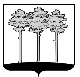 